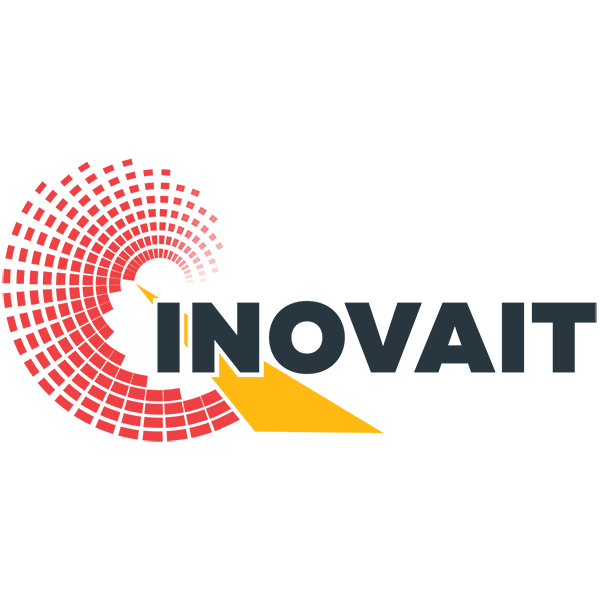 INOVAIT Pilot Fund
Suggested Expert Reviewers FormSuggested Expert Reviewers (Up to 3)	Project LeadProject #Project TitleProject TitleNameInstitution / OrganizationEmail AddressPhone Number